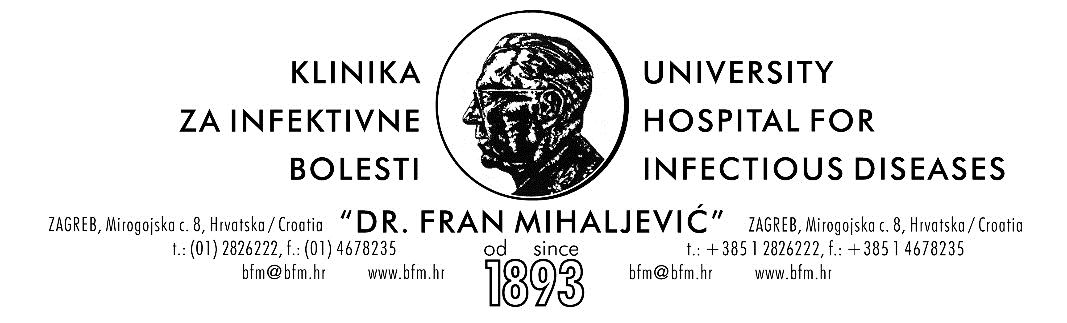 Dokumentacija za provedbu postupka jednostavne nabavePredmet nabave: Usluga redovnog godišnjeg servisnog održavanja  mobilnog radiografskog uređajaEvidencijski broj: 102/2020 JNDruga izmjena: Prijedlog ugovoraU.br. 01-2040-7-2020Zagreb, studeni 2020.Podaci o NaručiteljuNaziv naručitelja: Klinika za infektivne bolesti “Dr. Fran Mihaljević”Sjedište naručitelja: Mirogojska cesta 8, 10000 ZagrebOIB: 47767714195Broj telefona: 01/2826-222  (centrala)Broj telefaksa: 01/2826-131Internetska adresa. www.bfm.hrAdresa elektroničke pošte: bfm@bfm.hr Podaci o osobi zaduženoj za kontaktIme i prezime: Azra Čengić, mag. oec.Broj telefona  01/2826-163; 01/2826-211Broj telefaksa 01/2826-131Adresa elektroničke pošte: nabava@bfm.hr Podaci o postupkuPredmet nabave: Usluga redovnog godišnjeg servisnog održavanja mobilnog radiografskog uređajaPredmet nabave je preventivno održavanje uređaja, ispitivanje i podešavanje električnih parametara i mehaničkih djelovanja opreme, povećanje funkcionalne sigurnosti, provjera funkcionalnosti cjelokupne opreme, provjera sigurnosnih parametara cjelokupne opreme, isporuka i ugradnja dijelova za redovno održavanje prema uputstvima proizvođača te najam specijalnih alata i pribora za preventivno održavanje.Evidencijski broj nabave: 102/2020 JNCPV: 50421000-2 Usluge popravaka i održavanja medicinske opremeNakon okončanja postupka nabave: Sklopit će se ugovorProcijenjena vrijednost: 38.700,00 kn bez PDV-aRok izvršenja: prema troškovnikuGrupe: Predmet nabave nije podijeljen u grupeOdredbe o grupama (ako je predmet nabave podijeljen na grupe)Sukladno članku 204. stavak 3. Zakona o javnoj nabavi, ponuditelj može podnijeti ponudu za jednu ili obje grupe predmeta nabave.Za svaku grupu podnosi se posebna ponuda.Zajedničke dokumente (tražene dokaze sposobnosti - točka 5. ovih uputa) ponuditelj može uvezati u jednu ponudu, a ponudbeni list i troškovnik potrebno je dostaviti za svaku grupu za koju se ponuditelj javlja posebno. Ponuditelj za pojedinu grupu može dostaviti samo jednu ponudu.Podaci o predmetu nabaveKoličina: količina je iskazana u troškovniku.Troškovnik i specifikacije: Troškovnik se nalazi u zasebnom Excel dokumentu.Odredbe o troškovniku: Ponuditelji su dužni ispuniti troškovnik za cjelokupni predmet nabave odnosno cjelokupnu grupu nabave ako je predmet nabave podijeljen na grupe. Ponuditelj mora ispuniti sve tražene stavke (stupce i retke) iz troškovnika.Ponuditelj je obvezan u ponudi dostaviti u cijelosti popunjen Troškovnik iz kojeg mora biti vidljivo ispunjavanje svih zahtjeva koji se odnose na predmet nabave ili su s njim neposredno povezani.Ponuditelj popunjava troškovnik na način kako je traženo obrascem. Ponuditelj je u obvezi ispuniti troškovnik u skladu sa zahtjevima iz ove dokumentacije o nabavi te ne smije mijenjati tekst ili količine navedene u troškovniku. Ponuditelj treba popuniti priloženi troškovnik - upisati sve jedinične cijene stavaka i ukupne cijene stavaka, kao i cijenu ponude bez poreza na dodanu vrijednost.Ukoliko određenu stavku troškovnika ponuditelj neće naplaćivati, odnosno, ukoliko ju nudi besplatno ili je ista uračunata u cijenu neke druge stavke, ponuditelj je u troškovnicima za istu stavku obvezan upisati iznos „0,00“.Prilikom popunjavanja troškovnika, Ponuditelj ukupnu cijenu jedne stavke u grupi izračunava kao umnožak količine stavke po jedinici mjere koju je zadao (tražio) Naručitelj i jedinične cijene stavke bez poreza na dodanu vrijednost (u daljnjem tekstu: PDV) i upisuje ju u stupac „Iznos“. Zbroj svih ukupnih cijena stavki u grupi čini ukupnu cijenu ponude bez PDV-a za tu grupu. Posebno se iskazuje i ukupna cijena ponude sa PDV-om.Naručitelj je odredio jedinicu mjere za svaku pojedinu stavku, a naznačena je u stupcu troškovnika pod nazivom „Mjera“. Stupac „Jedinična cijena“ u troškovniku odnosi se na jediničnu cijenu po jedinici mjere.Ostale podatke koje naručitelj traži troškovnikom (npr. trgovački naziv proizvoda, zaštićeni naziv, naziv proizvođača, kataloške oznake, itd.) ponuditelj mora upisati točno i potpuno, a da se naručitelju omogući pretraga, kako na internetskim stranicama drugih institucija, tako i u dostavljenim dokazima tehničke i stručne sposobnosti koji se traže u dokumentaciji (primjerice, ako se u troškovniku traži unos kataloških oznaka, upisani podaci o kataloškom broju naručitelju moraju biti vidljivi u katalogu, bilo da se katalog dostavlja odmah uz ponudu, ili na traženje naručitelja nakon javnog otvaranja ponuda.Ponuđena roba mora u cijelosti zadovoljiti sve tražene specifikacije koje se nalaze u troškovniku, odnosno, ukoliko ponuditelj nudi drugi jednakovrijedan proizvod, isti treba imati karakteristike proizvoda na koji se naručitelj primjera radi pozvao. Jednakovrijedni proizvod mora zadovoljiti sve tražene karakteristike navedene u stavci troškovnika.Ako ponuditelj ne ispuni troškovnik u skladu sa navedenim u ovoj točki ili u troškovniku promijeni tekst, opis predmeta nabave, potrebne količine i slično, smatrat će se da je takav troškovnik nepotpun i nevažeći te će ponuda biti odbijena.Pregled prostora: Nije primjenjivoOsnove za isključenje i dokaziOSNOVE ZA ISKLJUČENJEPonuditelj u postupku nabave mora dostaviti slijedeće dokaze o da ne posjeduje osnove za isključenje:Potvrda Porezne uprave o nepostojanju duga, ilivažeći jednakovrijedan dokument nadležnog tijela države sjedišta gospodarskog subjekta ili ako se u državi sjedišta gospodarskog subjekta ne izdaje potvrda nadležnog tijela ili jednakovrijedan dokument, gospodarski subjekt ili osoba ovlaštena po zakonu za zastupanje gospodarskog subjekta dostavlja izjavu pod prisegom ispred nadležne sudske ili upravne vlasti ili bilježnika ili nadležnog strukovnog ili trgovinskog tijela u državi sjedišta gospodarskog subjekta ili izjavu s ovjerenim potpisom kod bilježnika. Potvrda ne smije biti starija od 30 dana računajući do dana roka za dostavu ponuda. Ponuda Ponuditelja koji dostavi potvrdu Porezne Uprave stariju od 30 dana biti će odbijena.DOKAZI O SPOSOBNOSTIPonuditelj u postupku nabave mora dostaviti slijedeće dokaze o sposobnosti:Ponuditelj mora u postupku javne nabave dokazati svoj upis u sudski, obrtni, strukovni ili drugi odgovarajući registar države sjedišta gospodarskog subjekta. Dokumenti kojima se dokazuje sposobnost:Izvadak iz sudskog, obrtnog, strukovnog ili drugog odgovarajućeg registra države sjedišta kojim ponuditelj dokazuje upis u sudski, obrtni, strukovni ili drugi odgovarajući registar države sjedišta,ako se u državi sjedišta gospodarskog subjekta ne izdaje potvrda iz točke 1., gospodarski subjekt dostavlja izjavu s ovjerom potpisa kod nadležnog tijela.Izjava o servisu u kojoj ponuditelj navodi da može osigurati potreban servis unutar trajanja jamstvenog roka. Ponuditelj je u izjavi dužan navesti naziv, adresu i kontakt servisa.Sposobnost za obavljanje popravaka na predmetnoj opremiDokaz da je Ponuditelj certificiran i osposobljen za popravak, servis i ugradnju dijelova opreme navedene u troškovniku. Kao dokaz, Ponuditelj dostavlja sljedeće dokumente:1. certifikat ili drugi odgovarajući dokument i2. izjavu ovjerenu pečatom i potpisom ovlaštene osobe za zastupanje Ponuditelja da raspolaže osobom/ osobama koja/-e posjeduje/-u strukovnu sposobnost, stručno znanje i iskustvo, neophodno za uredno izvršenje predmeta nabave.Svi dokazi koji se dostavljaju mogu se dostaviti u neovjerenim preslikama.Odredbe o zajednici gospodarskih subjekata, podugovarateljima i oslanjanju na sposobnosti drugih gospodarskih subjekataU slučaju zajednice gospodarskih subjekata svaki pojedini član zajednice gospodarskih subjekatapojedinačno dokazuje da:nije u jednoj od situacija zbog koje se gospodarski subjekt isključuje iz postupka javne nabave (osnove za isključenje) – sukladno ovoj Dokumentaciji o nabavi,skupno (zajednički) dokazuju da:ispunjavaju tražene kriterije za kvalitativni odabir gospodarskog subjekta (dokaze sposobnosti) sukladno ovoj Dokumentaciji o nabavi.Ukoliko ponuditelj namjerava dati dio ugovora o javnoj nabavi u podugovor jednom ili više podugovaratelja, za svakog podugovaratelja sepojedinačno dokazuje da:nije u jednoj od situacija zbog koje se gospodarski subjekt isključuje ili može isključiti iz postupka javne nabave (obvezne i ostale osnove za isključenje) – sukladno ovoj Dokumentaciji o nabavi.Radi dokazivanja tehničke i stručne sposobnosti Ponuditelj se može osloniti na sposobnost drugih subjekata, bez obzira na pravnu prirodu njihova međusobnog odnosa. U tom slučaju, Ponuditelj mora dokazati Naručitelju da će imati na raspolaganju potrebne resurse za izvršenje ugovora u obliku:Izjave Ponuditelja da će svoje resurse staviti na raspolaganje Ponuditelju za izvršenje predmeta nabave iliUgovora o poslovnoj suradnji za izvršenje predmeta nabaveIzjava o stavljanju resursa na raspolaganje ili Ugovor/Sporazum o poslovnoj/tehničkoj suradnji mora minimalno sadržavati:naziv i sjedište gospodarskog subjekta koji ustupa resurse te naziv i sjedište ponuditelja kojem ustupa resurse,jasno i točno navedene resurse koje stavlja na raspolaganje te način na koji se stavljaju na raspolaganje u svrhu izvršenja ugovora,potpis ovlaštene osobe gospodarskog subjekta koji stavlja resurse na raspolaganje, odnosno u slučaju Ugovora/sporazuma o poslovnoj suradnji potpis i pečat ugovornih strana.Naručitelj će provjeriti postoje li osnove za isključenje sukladno ovoj Dokumentaciji o nabavi kod subjekta na čiju se sposobnost Ponuditelj oslanja te ispunjava li subjekt na čiju se sposobnost Ponuditelj oslanja relevantne kriterije za odabir sukladno ovoj Dokumentaciji o nabavi.Naručitelj će od Ponuditelja zahtijevati da u primjerenom roku ne kraćem od 5 dana zamijeni subjekt na čiju se sposobnost oslonio radi dokazivanja kriterija za odabir ako, utvrdi da kod tog subjekta postoje osnove za isključenje ili da ne udovoljava relevantnim kriterijima za odabir.Pod istim uvjetima, zajednica gospodarskih subjekata može se osloniti na sposobnost članova zajednice ili drugih subjekata.Gospodarski subjekt se može osloniti na sposobnost drugih subjekata radi dokazivanja ispunjavanja kriterija koji su vezani uz obrazovne i stručne kvalifikacije i stručno iskustvo samo ako će ti subjekti pružati usluge ili izvoditi radove za koje se ta sposobnost traži.Provjera ponuditeljaPrije donošenja odluke o odabiru, Naručitelj može od najpovoljnijeg ponuditelja pisanim putem zatražiti dostavu izvornika ili ovjerenih preslika svih dokumenata koji su bili traženi. Ako je gospodarski subjekt već u ponudi dostavio određene dokumente u izvorniku ili ovjerenoj  preslici, nije ih obvezan ponovo dostavljati.Za potrebe dostavljanja dokumenata iz stavka 1. ove točke Naručitelj daje primjereni rok od pet dana od dana dostave zahtjeva.Izvornici ili ovjerene preslike dokumenata iz stavka 1. ovoga članka ne moraju odgovarati prethodno dostavljenim  neovjerenim preslikama dokumenata, primjerice u pogledu datuma izdavanja, odnosno starosti, ali njima ponuditelj mora dokazati da i dalje ispunjava uvjete koje je Naručitelj odredio u postupku nabave.Ako najpovoljniji ponuditelj u određenom roku ne dostavi sve tražene izvornike ili ovjerene preslike dokumenata iz stavka 1. ove točke i/ili ne dokaže da i dalje ispunjava uvjete koje je odredio Naručitelj, Naručitelj će isključiti takvog ponuditelja odnosno odbiti njegovu ponudu.U navedenom slučaju Naručitelj će ponovo izvršiti rangiranje ponuda prema kriteriju za  odabir ne uzimajući u obzir ponudu ponuditelja kojeg je isključio odnosno ponuditelja čiju je ponudu odbio te pozvati novog najpovoljnijeg ponuditelja da dostavi traženo.VAŽNO! Sadržaj ponudePonuditelji ponudu predaju u izvorniku, sa OBVEZNIM sadržajem i prilozima:Ponudbeni list - u cijelosti ispunjen, ovjeren i potpisan – obrazac se nalazi u prilogu ove dokumentacijeTroškovnik - u cijelosti ispunjen, ovjeren i potpisan – obrazac se nalazi u prilogu ove dokumentacije kao zasebna excel datotekaDokazi iz točke 5Izjava o necjenovnom kriteriju za bodovanje (ako je traženo ovom Dokumentacijom)Napomena (ako je predmet nabave podijeljen na grupe): Za svaku grupu podnosi se posebna ponuda.Zajedničke dokumente (tražene dokaze sposobnosti - točka 5. ovih uputa) ponuditelj može uvezati u jednu ponudu, a ponudbeni list i troškovnik potrebno je dostaviti za svaku grupu za koju se ponuditelj javlja posebno.Način određivanja cijene ponudeCijena ponude izražava se za cijeli predmet nabave odnosno grupu, ako je predmet nabave podijeljen na grupe. U cijenu trebaju biti uračunati svi zavisni troškovi bez PDV-a, koji se iskazuje zasebno iza cijene.Ukupnu cijenu ponude čini cijena ponude s PDV-om.Ponuditelj je dužan ponuditi, tj. upisati jedinične cijene i ukupne cijene za svaku stavku na način kako je to određeno u troškovniku, te cijenu ponude bez PDV-a, PDV i ukupnu cijenu ponude s PDV-om.Ponuditelj mora iskazati cijenu izraženu u hrvatskim kunama u apsolutnom iznosu na najviše dvije decimale. Navedeno se odnosi na jediničnu cijenu, cijenu pakiranja i ukupnu cijenu bez i sa PDV-om.U cijenu ponude bez poreza na dodanu vrijednost moraju biti uračunati svi troškovi i popusti.Cijena ponude piše se brojkama.Ako je cijena najpovoljnije ponude veća od procijenjene vrijednosti nabave naručitelj može nakon isteka roka za dostavu ponude poništiti postupak javne nabave ukoliko nema ili neće imati osigurana sredstva, sukladno čl. 298. st. 1 t. 9. ZJN 2016.Javni naručitelj može koristiti pravo na pretporez te sukladno čl. 294. ZJN 2016 uspoređuje cijene dostavljenih ponuda bez PDV-a.Ako ponuda sadržava računsku pogrešku ili ako se čini da je ponuda izuzetno niska, javni naručitelj će, sukladno čl. 289., čl. 293. i čl. 294. ZJN 2016 te čl. 31. Pravilnika, od ponuditelja zatražiti objašnjenje ili prihvat ispravka računske pogreške, a ponuditelj je dužan odgovoriti u roku od pet dana od dana zaprimanja zahtjeva.Cijena ponude je nepromjenjiva za vrijeme trajanja ugovora o javnoj nabavi. Ponuditelj treba ispuniti jediničnim cijenama sve stavke navedene u troškovniku.Ako ponuditelj nije u sustavu poreza na dodanu vrijednost ili je predmet nabave oslobođen poreza na dodanu vrijednost, na mjesto predviđeno za upis cijene ponude s porezom na dodanu vrijednost, upisuje se isti iznos kao što je upisan na mjestu predviđenom za upis ponude bez poreza na dodanu vrijednost, a mjesto predviđeno za upis iznosa poreza na dodanu vrijednost ostavlja se prazno.Kriterij za odabir je ekonomski najpovoljnija ponuda gdje 90% kriterija čini cijena, a 10% kriterija čini vrijeme odaziva na servisnu intervenciju.Točan raspored kriterija prikazan je u tablicama ispod.Odnos cjenovnog i necjenovnog dijela ponude:Bodovi se zaokružuju na dvije decimale.BODOVANJE CJENOVNOG KRITERIJAMaksimalni broj bodova koji ponuditelj može ostvariti prema ovom kriteriju je 90,00.Maksimalni broj bodova (90,00) dodijeliti će se ponudi s najnižom cijenom.Bodovna vrijednost prema ovom kriteriju izračunava se prema slijedećoj formuli:P = Pl/Pt x 90,00P – broj bodova koji je ponuda dobila za ponuđenu cijenu (zaokružena na cijeli broj)Pl - najniža cijena ponuđena u postupku javne nabavePt – cijena ponude koja je predmet ocjene90,00 – maksimalni broj bodovaBODOVANJE NECJENOVNOG KRITERIJANecjenovni kriterij za sve grupe predmeta nabave je vrijeme odaziva na servisnu intervenciju.Maksimalni broj bodova koji ponuditelj može dobiti po ovom kriteriju je 10,00.Maksimalno dopušteno vrijeme odaziva na servisnu intervenciju je u roku 24 od trenutka poziva Naručitelja.Bodovi za ponuđeni rok kraći od 24 sata dodjeljivat će se prema sljedećoj tablici:Ukupan broj bodovaBroj bodova koji je ponuda dobila za ponuđenu cijenu + broj bodova koji je ponuda dobila za necjenovni kriterijC= P+JRC – ukupan broj bodovaP – broj bodova koji je ponuda dobila za ponuđenu cijenuJR - broj bodova koji je ponuda dobila za ponuđeni necjenovni kriterijU svrhu evaluacije necjenovnog kriterija, ponuditelji su obvezni, kao sastavni dio elektroničke ponude, do isteka roka za dostavu ponuda priložiti:Prilog broj 2- Izjavu osobe ovlaštene po zakonu za zastupanje gospodarskog subjekta o necjenovnom kriteriju za bodovanje.Način izrade ponude:Ponuda se izrađuje na način da čini cjelinu i uvezuje na način da se onemogući naknadno vađenje ili umetanje listova.Ponuda se piše neizbrisivom tintom. Ispravci u ponudi moraju biti izrađeni na način da su vidljivi. Ispravci moraju uz navod datuma ispravka biti potvrđeni potpisom ponuditelja.Ponuda se dostavlja na hrvatskom jeziku, pisana latiničnim pismom, osim gdje je Naručitelj izričito dozvolio upotrebu stranog jezika.KOD DOSTAVE PONUDE ELEKTRONIČKOM POŠTOM: Sve dokumente koji se u Dokumentaciji traže, a u ponudi se moraju predati u originalu, Ponuditelji dostavljaju skenirane u jednom pdf dokumentu.Pri izradi ponude gospodarski subjekt se mora pridržavati zahtjeva i uvjeta iz dokumentacije o nabavi te ne smije mijenjati ni nadopunjavati tekst dokumentacije o nabavi, tražene uvjete iz obrazaca, ponudbenog lista ili troškovnika.Ponuda mora biti uvezana jamstvenikom u nerastavljivu cjelinu. Uvezanu ponudu potrebno je zapečatiti stavljanjem naljepnice na krajeve jamstvenika te otisnuti žig Ponuditelja.Zbog trenutne situacije uzrokovane javnozdravstvenim hitnim stanjem zbog pandemije COVID 19 virusa (koronavirusa), bez obzira na način izrade ponude naznačen u točki 9. Dokumentacije o nabavi, ponude se predaju isključivo na e-mail nabava@bfm.hr zaključno do propisanog roka.Ponude poslane nakon navedenog roka neće biti razmatrane.Sve dokumente koji se u Dokumentaciji traže, a u ponudi se moraju predati u originalu, Ponuditelji dostavljaju skenirane.Rok valjanosti ponudeRok valjanosti ponude je najmanje 60 dana od krajnjeg roka za dostavu ponuda.Rok za dostavu ponuda04.11.2020. godine do 12:00 sati, bez obzira na način dostave. Ponude zaprimljene nakon tog roka Naručitelj neće razmatrati te će biti vraćene ponuditelju neotvorene.Za vrijeme roka za dostavu ponuda, Ponuditelji mogu zatražiti objašnjenja i izmjene vezane uz Poziv na dostavu ponude, a najkasnije prethodni dan do 12:00h prije dana u kojem je rok za dostavu ponuda. Objašnjenja i izmjene se traže pisanim putem na e-mail adresu: nabava@bfm.hr Zbog trenutne situacije uzrokovane javnozdravstvenim hitnim stanjem zbog pandemije COVID 19 virusa (koronavirusa), bez obzira na način dostave naznačen u točki 10. Dokumentacije o nabavi, ponude se predaju isključivo na e-mail nabava@bfm.hr zaključno do propisanog roka.Ponude poslane nakon navedenog roka neće biti razmatrane.Sve dokumente koji se u Dokumentaciji traže, a u ponudi se moraju predati u originalu, Ponuditelji dostavljaju skenirane u jednom pdf dokumentu.Izmjene i dopuneNaručitelj tijekom roka za dostavu ponuda ima pravo izmijeniti Dokumentaciju o nabavi i troškovnike samoinicijativno ili temeljem upita/ prijedloga zainteresiranog ponuditelja.Ponuditelj može do isteka roka za dostavu ponuda dostaviti izmjenu i/ili dopunu ponude.Izmjena i/ili dopuna ponude dostavlja se na isti način kao i osnovna ponuda s obveznom naznakom da se radi o izmjeni i/ili dopuni ponude.Ponuditelj može do isteka roka za dostavu ponude odustati od svoje dostavljene ponude. Izmjena i/ili dopuna ponude i odustajanje od ponude izvršava se dostavom nove ponude uz dodatnu naznaku na zatvorenoj omotnici/paketu – „Izmjena  ili dopuni dijela ponude koji se dostavlja odvojeno“.Uvjeti plaćanja Ne odobrava se avansno plaćanje. Naručitelj će plaćanje obaviti u roku do najkasnije 60 dana od dana primitka računa u elektroničkom obliku temeljem Zakona o elektroničkom izdavanju računa u javnoj nabavi (Narodne novine, broj: 94/2018) prema cijenama iz ponude s naznakom naziva ugovora (narudžbenice), s pozivom na klasu i urudžbeni broj ugovora. Predujam je isključen, kao i traženje sredstava osiguranja plaćanja. Plaćanje se obavlja na IBAN odabranog ponuditelja.Prilozi računu se dostavlja na adresu naručitelja: Klinika za infektivne bolesti „dr. Fran Mihaljević“, 10 000 Zagreb. Naručitelj, temeljem članka 6. i članka 7. Zakona o elektroničkom izdavanju računa u javnoj nabavi, omogućio je prihvat elektronički izdanih računa.Navod o obveznom neposrednom plaćanju podugovarateljimaJavni naručitelj će neposredno plaćati podugovaratelju za dio ugovora koji je isti izvršio osim ako ugovaratelj dokaže da su obveze prema podugovaratelju za taj dio ugovora već podmirene.Ugovaratelj mora svom računu ili situaciji priložiti račune ili situacije svojih podugovaratelja koje je prethodno potvrdio.JamstvaJamstvo za ozbiljnost ponudeNaručitelj ovom dokumentacijom ne traži jamstvo za ozbiljnost ponude.Jamstvo za uredno ispunjenje ugovoraIzvršitelj je u obvezi, pri zaključenju ugovora o nabavi, Naručitelju dostaviti jamstvo za uredno ispunjenje ugovora. Odabrani će ponuditelj naručitelju predati jamstvo za uredno izvršenje ugovora najkasnije u roku od 10 (deset) dana od dana potpisa ugovora o javnoj nabavi. Jamstvo mora biti u visini od 10% (deset posto) vrijednosti ugovora bez PDV-a, u apsolutnom iznosu. Jamstvo se dostavlja u obliku:bjanko zadužnice ili zadužnice s rokom valjanosti sukladnim roku važenja ugovora (izvornik, s javnobilježnički ovjerenim potpisom osobe ovlaštene za zastupanje, popunjena u skladu s Pravilnikom o obliku i sadržaju bjanko zadužnice (NN 115/2012) ili bankarske garancije (izvornik, mora biti bezuvjetna na “prvi poziv“ i „bez prigovora“ ) ili neovisno od jamstva kojeg je propisao naručitelj, gospodarski subjekt može dati novčani polog u traženom iznosu na žiro-račun naručitelja (Državni proračun Republike Hrvatske)- IBAN HR1210010051863000160, model 64, u pozivu na broj upisati: 9725-26459-23953-xxxx (evidencijski broj nabave) – opis plaćanja: upisati JUG (jamstvo za uredno ispunjenje ugovora). Jamstvo za uredno ispunjenje ugovora služi kao osiguranje naručitelju da će ponuditelj ispuniti ugovorene obveze propisane Dokumentacijom, po pravilima struke, na način opisan u troškovniku, te kao osiguranje naručitelju za slučaj povrede ugovorenih obveza.Ukoliko ponuditelj u propisanom roku ne dostavi naručitelju jamstvo za uredno ispunjenje ugovora, naručitelj smatra da je ponuditelj odustao od svoje ponude te će ponovnim rangiranjem ponuda donijeti novu odluku o odabiru ili ako postoje razlozi poništiti postupak javne nabave (čl. 307. st. 7. ZJN 2016).Jamstvo za otklanjanje nedostataka u jamstvenom rokuNaručitelj ovom Dokumentacijom ne traži jamstvo za otklanjanje nedostataka.Prilog 1 – Ponudbeni list	                                                      Potpisivanjem ponude, ponuditelj prihvaća sve uvjete iz Dokumentacije te se u slučaju odabira njegove ponude obvezuje izvršiti predmet nabave u skladu s tim odredbama i za cijene navedene u ponudi i troškovniku, Usluga redovnog godišnjeg servisnog održavanja mobilnog radiografskog uređaja , Ev.broj: 102/2020 JNPONUDA broj  __________________ GRUPA (ako je primjenjivo)   ______________________________________________ Rok valjanosti ponude:  ………………………………………………(minimalan rok određen u Dokumentaciji)            Ponuditelj:		                                                                                M.P	               ______________________						   (potpis ovlaštene osobe za zastupanje)U  ____________________________,  ____________ 2020. god. * Napomena: Ako ponuditelj nije u sustavu poreza na dodanu vrijednost ili je predmet nabave oslobođen poreza na dodanu vrijednost, u ponudbenom listu, na mjesto predviđeno za upis cijene ponude s porezom na dodanu vrijednost, upisuje se isti iznos kao što je upisan na mjestu predviđenom za upis cijene ponude bez poreza na dodanu vrijednost, a mjesto predviđeno za upis iznosa poreza na dodanu vrijednost ostavlja se prazno.Prilog 2 – Izjava o vremenu odaziva na servisnu intervenciju	                                                      Sukladno uvjetima i odredbama Dokumentacije o nabavi u postupku jednostavne nabave za nabavu Usluga redovnog godišnjeg servisnog održavanja mobilnog radiografskog uređaja, Ev. broj: 102/2020 JN izjavljujemo da će se ovlašteni serviseri odazvati na poziv Naručitelja i pristupiti otklanjanju kvara na uređaju  u roku ______ sata/iod trenutka prijave kvara.U Dokumentaciji o nabavi Naručitelj je odredio maksimalno dopušteno vrijeme odaziva na servisnu intervenciju, što podrazumijeva pristupanje otklanjanju kvara, 24 (dvadeset četiri) sata od trenutka prijave kvara Naručitelja radnim i neradnim danom, uključujući nedjelje i praznike.  	Vrijeme odaziva na servisnu intervenciju u ovoj Dokumentaciji o nabavi je dio kriterija za odabir ponude, sukladno Dokumentaciji o nabavi te ova Izjava služi za izračun kriterija za odabir ekonomski najpovoljnije ponude.                                  M.P.                           (ime, prezime ovlaštene osobe po zakonu za zastupanje)                                                                                                      (potpis Ponuditelja)U _________________ , _____________ 2020. godine.Prilog 3 – PRIJEDLOG UGOVORA	                                                      __________________________________, _______________________(u daljnjem tekstu: Izvršitelj)iKlinika za infektivne bolesti “Dr. Fran Mihaljević”, Mirogojska 8, 10000 Zagreb, OIB 47767714195, koju zastupa ravnateljica, prof. dr. sc. Alemka Markotić, dr. med. (u daljnjem tekstu: Naručitelj)sklopili su sljedećiUGOVORUsluga redovnog godišnjeg servisnog održavanja mobilnog radiografskog uređajaBroj 102/2020 JNPREDMET UGOVORAČlanak 1.Ugovorne strane sklapaju ovaj ugovor na temelju ponude Izvršitelja _____ od ______ godine dostavljene u sklopu nadmetanja jednostavne nabave broj 102/2020 JN za predmet nabave: Usluga redovnog godišnjeg servisnog održavanja mobilnog radiografskog uređaja MOBILETT XP Hybrid.Prihvaćena Ponuda Izvršitelja i Troškovnik priloženi su ovom Ugovoru i čine njegov sastavni dio.VRIJEDNOST UGOVORAČlanak 2.Vrijednost ugovora iznosi ___________kn bez PDV-a, odnosno ___________kn s PDV-om uključujući sve zavisne troškove. Ugovor se sklapa na rok od 12 mjeseci od dana potpisivanja ugovora.PRAVA I OBVEZE IZVRŠITELJAČlanak 3.Usluge redovnog održavanja sastoji se od pružanja redovnog preventivnog servisiranja i popravka mobilnog radiografskog uređaja u Klinici za Infektivne bolesti „dr. Fran Mihaljević“.Navedene usluge Izvršitelj će obavljati sukladno ponudi navedenoj u članku 1. ovog ugovora.Izvršitelj će se na poziv za servisnu intervenciju odazvati u roku ______ sata, sukladno izjavi o vremenu odaziva na servisnu intervenciju koju je dostavio kao sastavni dio ponude.Izvršitelj će imenovati osobu odgovornu za usluge redovnog i interventnog održavanja – Voditelja održavanja koji će oformiti Knjigu održavanja za svaki pojedini sustav s opisom tehničkih karakteristika sustava s podacima o proizvođaču. Knjiga održavanja će sadržavati detaljan opis radova na pojedinom sustavu. Naručitelj je suglasan da Knjiga održavanja može biti izrađena i dostupna u digitalnom obliku te da pristup istoj Naručitelj ostvaruje preko interneta.Voditelj održavanja će imenovati popis osoba odgovorne za usluge redovnog i interventnog održavanja koje će biti na raspolaganju za hitan poziv 24 sata na dan ili će voditelj održavanja dostaviti telefonski broj Pozivnog centra za prijavu kvara koji je dostupan 0-24 h i sedam dana u tjednu tzv. 24/7.Izvršitelj je dužan izraditi godišnji Plan održavanja, kojeg će biti moguće svakodnevno koordinirati i prilagođavati potrebama Naručitelja.Izvršitelj je dužan na osnovu Plana održavanja koordinirati održavanje mobilnog radiografskog uređaja.Izvršitelj je dužan pristupiti otklanjanju kvarova nakon pismene potvrde Naručitelja.Izvršitelj se obvezuje uslugu izvoditi kvalitetno u svemu prema tehničkim propisima, normativima i obveznim standardima, koji vrijede za ovu vrstu usluge, ugraditi materijale i druge proizvode i opremu koji odgovaraju opisanim standardima od kojih zavisi sigurnost i trajnost uređaja.Izvršitelj se obvezuje u okviru mjesečnih servisa izvršiti radove prema specifikaciji radnih operacija i utroška potrošnog materijala mjesečnog servisa.Izvršitelj se obvezuje osigurati neophodne dijelove za zamjenu neispravnih ili oštećenih dijelova.Izvršitelj će započeti obavljanje ugovorene usluge odmah po potpisu ovog Ugovora.Članak 4.Izvršitelj se obvezuje Naručitelju ispostaviti elektronički račun u jednakim mjesečnim ratama (12 jednakih rata) koja se zaračunava zadnji radni dan u mjesecu za protekli mjesec. Izvršitelj se obvezuje izdati Naručitelju radni nalog na temelju izvršenog posla. Radni nalog se ne prilaže uz račun, primjerak svakog radnog naloga ostaje kod naručitelja prilikom potpisa istoga po završenom servisu. Elektronički račun mora sadržavati sve obvezne osnovne elemente sukladno posebnom propisu kojim se uređuje izdavanje, slanje, zaprimanje, obrada i pohrana elektroničkog računa.Račun koji nije u skladu s ugovornim odredbama Naručitelj će odmah vratiti Izvršitelju.Na elektroničkom računu, Izvršitelj mora navesti broj ugovora na temelju kojeg je ispostavio Naručitelju elektronički račun.PRAVA I OBVEZE NARUČITELJAČlanak 5.Naručitelj se obvezuje osigurati ovlaštenim osobama Izvršitelja nesmetan pristup mjestu rada.Naručitelj se obvezuje imenovati službene osobe koje su odgovorne za ovjeru Evidencije i radnog naloga za uslugu održavanja i popravaka.Naručitelj će imenovati osobu odgovornu za kontrolu usluge redovnog održavanja i popravka – koji će provoditi nadzor nad praćenjem usluge s Izvršiteljem.Naručitelj se obvezuje ispostavljeni elektronički račun platiti u roku od 60 dana od dana izvršenja usluge održavanja i popravka, a po ispostavi elektroničkog računa.Početak roka plaćanja teče od dana primitka elektroničkog računa. Ukoliko Naručitelj vraća ispostavljeni račun, prema čl. 5./2. ovog Ugovora, rok plaćanja ne teče do primitka ispravnog elektroničkog računa.JAMSTVAČlanak 6Izvršitelj je u obvezi, pri zaključenju ugovora o nabavi, Naručitelju dostaviti jamstvo za uredno ispunjenje ugovora. Odabrani će ponuditelj naručitelju predati jamstvo za uredno izvršenje ugovora najkasnije u roku od 10 (deset) dana od dana potpisa ugovora o javnoj nabavi. Jamstvo mora biti u visini od 10% (deset posto) vrijednosti ugovora bez PDV-a, u apsolutnom iznosu. Jamstvo se dostavlja u obliku:bjanko zadužnice ili zadužnice s rokom valjanosti sukladnim roku važenja ugovora (izvornik, s javnobilježnički ovjerenim potpisom osobe ovlaštene za zastupanje, popunjena u skladu s Pravilnikom o obliku i sadržaju bjanko zadužnice (NN 115/2012) ili bankarske garancije (izvornik, mora biti bezuvjetna na “prvi poziv“ i „bez prigovora“ ) ili neovisno od jamstva kojeg je propisao naručitelj, gospodarski subjekt može dati novčani polog u traženom iznosu na žiro-račun naručitelja (Državni proračun Republike Hrvatske)- IBAN HR1210010051863000160, model 64, u pozivu na broj upisati: 9725-26459-23953-xxxx (evidencijski broj nabave) – opis plaćanja: upisati JUG (jamstvo za uredno ispunjenje ugovora). Jamstvo za uredno ispunjenje ugovora služi kao osiguranje naručitelju da će ponuditelj ispuniti ugovorene obveze propisane Dokumentacijom, po pravilima struke, na način opisan u troškovniku, te kao osiguranje naručitelju za slučaj povrede ugovorenih obveza.Ukoliko ponuditelj u propisanom roku ne dostavi naručitelju jamstvo za uredno ispunjenje ugovora, naručitelj smatra da je ponuditelj odustao od svoje ponude te će ponovnim rangiranjem ponuda donijeti novu odluku o odabiru ili ako postoje razlozi poništiti postupak javne nabave (čl. 307. st. 7. ZJN 2016).RASKID UGOVORAČlanak 7.Naručitelj zadržava pravo jednostranog raskida Ugovora. Otkazni rok je 30 dana. Raskid ugovora dostavlja se pisanim putem na dokaziv način.Naručitelj ima pravo jednostrano raskinuti ovaj ugovora i prije isteka važenja istog, bez obveze poštivanja otkaznog roka, u sljedećim slučajevima:ako Izvršitelj bez opravdanog razloga niti nakon pisanog upozorenja u roku od 72 sati/dana ne ispunjava obveze sukladno odredbama ovog Ugovora;ako Izvršitelj zaračunava Naručitelju cijenu veću od ovim Ugovorom ugovorene cijene;ako Naručitelj mora raskinuti Ugovor na temelju odluke nadležnih državnih tijela;ako Izvršitelj usluge ne dostavi jamstvo za uredno ispunjenje ugovora sukladno članku 6. ovog Ugovora.VIŠA SILAČlanak 15.Izvršitelj ne podliježe ugovornim kaznama i raskidu ugovora zbog neizvršavanja ugovorenih obveza, ako je njegovo kašnjenje ili drugi propust u izvršavanju obveza rezultat više sile.Ako dođe do situacije više sile Izvršitelj mora odmah u pisanom obliku izvijestiti Naručitelja o takvom stanju i njegovom uzroku. Ako Naručitelj u pisanom obliku ne zatraži drugačije, nastavlja ispunjavati svoje obveze u mjeri u kojoj je to realno izvodljivo i nastoji naći sve realne načine za izvršenje obveza iz ugovora koje ne sprječava viša sila.PRIJELAZNE I ZAVRŠNE ODREDBEČlanak 8.Za sve druge obveze iz ovog Ugovora, a koje stranke nisu ugovorile primjenjivat će se odredbe Zakona o obveznim odnosima (NN 35/05, 41/08, 125/11, 78/15, 29/18).Članak 9.Eventualne sporove vezane uz provedbu ovog Ugovora, ugovorne strane će pokušati riješiti sporazumno, a u slučaju nemogućnosti postizanja sporazuma priznaju nadležnost stvarno nadležnog suda u Zagrebu.Članak 10.Ovaj je Ugovor sklopljen je u četiri (4) istovjetna primjerka, od kojih svaki ima dokaznu snagu izvornika, po dva (2) za svaku ugovornu stranu.ur.br. 01-xxxx-xxxU Zagrebu, xxx-xxxIzvršitelj:                                                                                                                                                          Naručitelj:                                                                                       Ravnateljicaprof. dr. sc. Alemka Markotić, dr. med.PonudaKriterijPostotakMaksimalan broj bodova-Cijena90,00%90,00Necjenovni dioOdaziv na servisnu intervenciju10,00%10,00MAKSIMALNO UKUPNOMAKSIMALNO UKUPNO100,00%100,00Vrijeme odaziva na servisnu intervencijuBroj bodova koji se dodjeljuje25 i više sati0,00od 17 do uključivo 24 sata3,00od 9 do uključivo 16 sati6,00od 0 do uključivo 8 sati10,00Javni naručitelj: Klinika za infektivne bolesti „Dr. Fran Mihaljević“SjedišteMirogojska cesta 8, 10000 ZagrebOIB47767714195Broj telefona01 2826 130Broj faksa01 2826 131E-mailnabava@bfm.hrNaziv ponuditelja:Naziv ponuditelja:Adresa sjedišta :Adresa sjedišta :OIB :OIB :Broj računa :Broj računa :u sustavu PDV-a :            da                      ne                                   (zaokružiti) Telefon:Telefon:Telefaks:Telefaks:E-mail:E-mail:Adresa za dostavu pošte:Adresa za dostavu pošte:Kontakt osoba/e:Kontakt osoba/e:CIJENA PONUDE ( kn bez PDV-a)slovimaIZNOS  PDV-aCIJENA PONUDE ( kn sa PDV-om)slovima